День Республики Крым

      20 января  во всех классах МБОУ «Краснознаменская школа » прошли тематические мероприятия, посвященные Дню  Республики Крым. Школьники приняли участие в единых уроках, тематических классных мероприятиях. Ребята из ШУС «УСПЕХ» провели мероприятие «День Республики Крым» для 9-х  классов. Ученики начальной школы поговорили о крымской символике, старшеклассники подготовили небольшие сообщения о нашем замечательном полуострове. В библиотеке подготовлена выставка «Наш полуостров Крым – полуостров мечты».
Данные мероприятия, проводимые в нашей школе направлены на воспитание у детей чувств патриотизма, любви и гордости за свою малую Родину,  а так же расширению кругозора, развитию познавательной деятельности.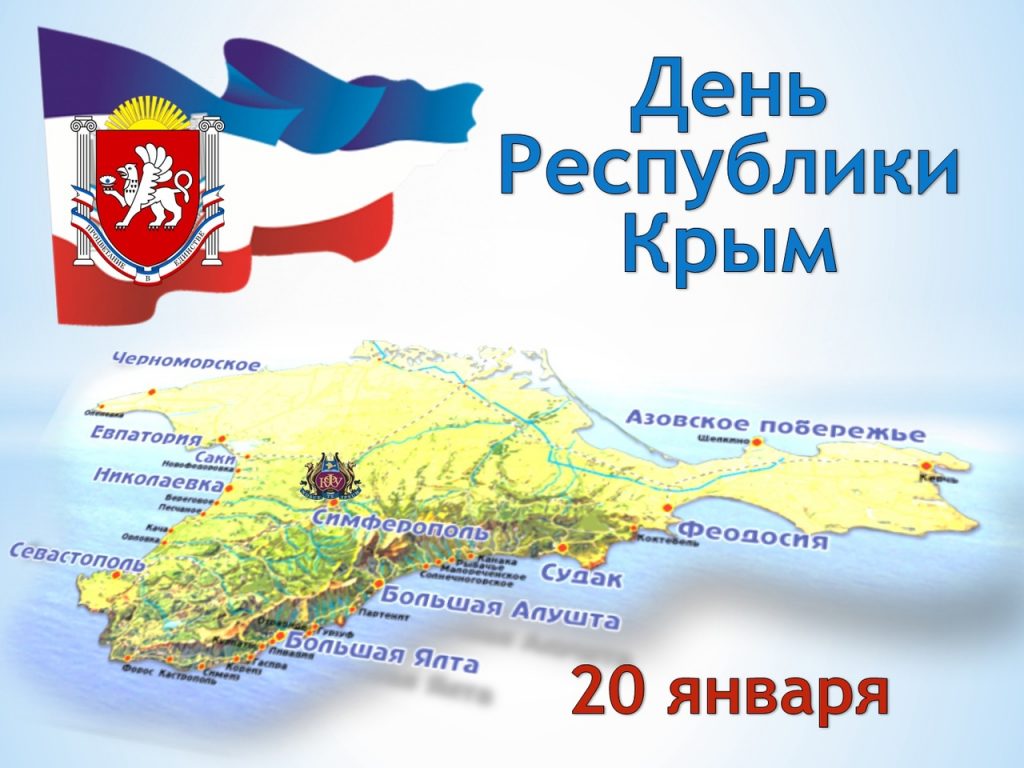 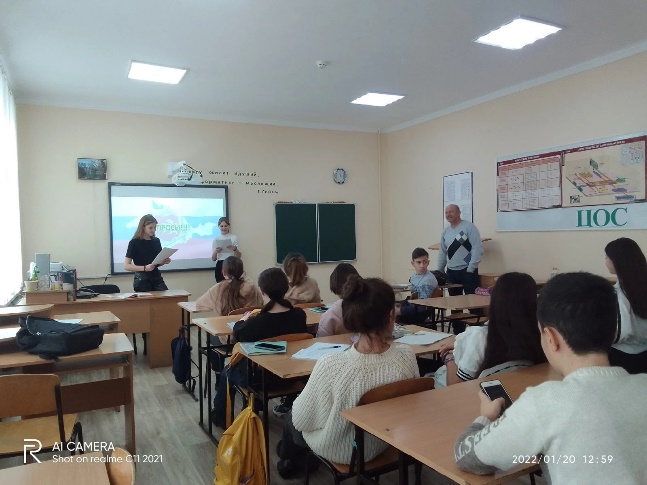 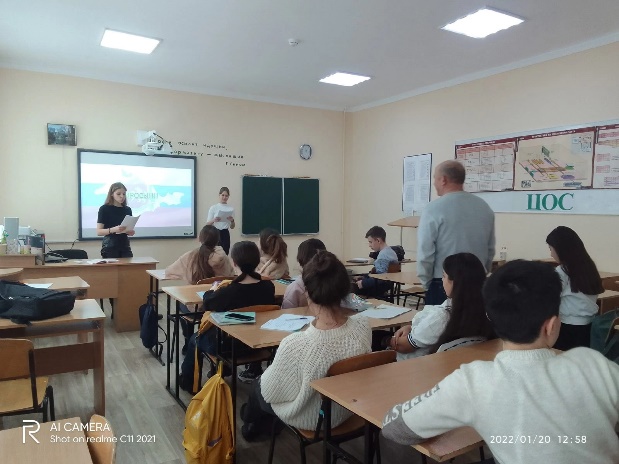 